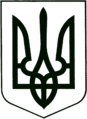 УКРАЇНА
МОГИЛІВ-ПОДІЛЬСЬКА МІСЬКА РАДА
ВІННИЦЬКОЇ ОБЛАСТІВИКОНАВЧИЙ КОМІТЕТ                                                           РІШЕННЯ №58Від 24.02.2022р.                                              м. Могилів-ПодільськийПро надання вихідних даних Керуючись п. 9 ст.31, ч.1 ст.52, ч.6 ст.59 Закону України «Про місцеве самоврядування в Україні», Законом України «Про регулювання містобудівної діяльності», розглянувши звернення директора ПП «_____» ______________, -виконком міської ради ВИРІШИВ:          1. Надати вихідні дані – містобудівні умови та обмеження директору ПП «______» ___________ на проектування добудови (нове будівництво) сімейного кафе до існуючої будівлі центру дозвілля по вул. _________, ____, в місті Могилеві-Подільському Вінницької області.2. Зобов’язати замовника:2.1. Отримати належні вихідні дані – містобудівні умови і обмеження на проектування в управлінні містобудування та архітектури міської ради.2.2. Отримати технічні умови на зовнішнє освітлення, на благоустрій та на відведення зливових вод в управлінні житлово-комунального господарства міської ради.2.3. Розробити проектну документацію, провести її експертизу щодо міцності, надійності та довговічності об’єкта будівництва та затвердити документацію в установленому порядку.2.4. До виконання будівельних робіт приступити після виконання дозвільних процедур в Державній інспекції містобудування та архітектури з наступним прийняттям об’єкту в експлуатацію в установленому законодавством порядку.2.5. Управлінню містобудування та архітектури міської ради (Дунський Ю.С.) внести та зареєструвати відомості про містобудівні умови та обмеження до Порталу державної електронної системи у сфері будівництва.3. Контроль за виконанням даного рішення покласти на першого заступника міського голови Безмещука П.О..Міський голова                                             Геннадій ГЛУХМАНЮК